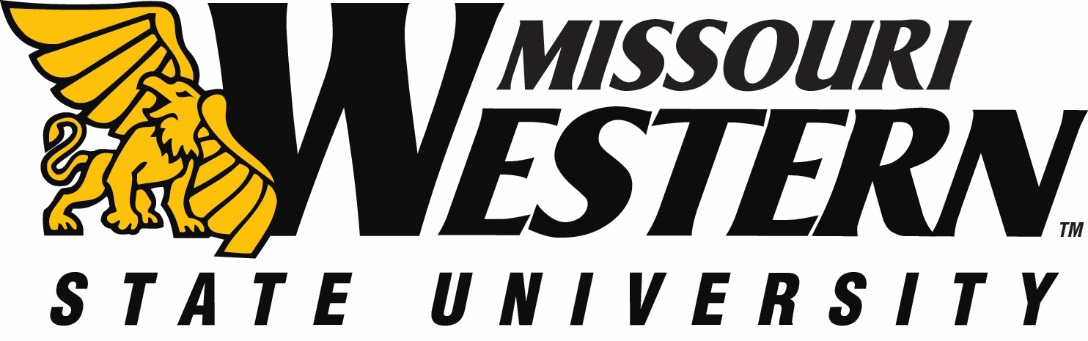  FB NO:  FB22-058					DATE:  		MARCH 17, 2022       BUYER:  Kelly Sloan, Purchasing Manager		PHONE:  	(816) 271-4465ADDENDUM #1FUNDING DEPARTMENT:	ROOF/WINDOW REPLACEMENT FUND  	 EQUIPMENT/SERVICES REQUESTED:    	WILSON HALL WINDOW REPLACEMENTPLEASE NOTE:  SEE BELOW FOR CLARIFICATIONS AND ADDITIONAL INFORMATION:  PLEASE SUBMIT THIS INITIALED ADDENDUM WITH YOUR BID RESPONSE.ADDITIONS TO WILSON HALL WINDOW SPECIFICATIONS:Wilson Hall glass specifications1” thick stationary glass unitDouble paneInsulatedLowETempered Installed per manufacture’s specificationsWilson Hall metal panel specifications1” thick panel units Outside color choice of ownerInstalled per manufacturer’s specificationsTHIS ADDENDUM IS HEREBY CONSIDERED TO BE A PART OF THE ORIGINAL BID SPECIFICATIONS AND NEEDS TO BE INITIALED AND RETURNED WITH YOUR BID IN ORDER TO BE CONSIDERED.